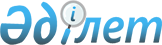 "2011-2013 жылдарға арналған Петропавл қаласының бюджеті туралы" Петропавл қалалық мәслихаты 33 сессиясының 2010 жылғы 27 желтоқсандағы N 1 шешіміне өзгерістер мен толықтырулар енгізу туралыСолтүстік Қазақстан облысы Петропавл қалалық мәслихатының 2011 жылғы 29 наурыздағы N 1 шешімі. Солтүстік Қазақстан облысының Әділет басқармасында 2011 жылғы 26 сәуірде N 13-1-193 тіркелді

      Қазақстан Республикасының 2008 жылғы 4 желтоқсандағы № 95-IV Бюджет кодексiнің 106, 109-баптарына, «Нормативтiк құқықтық актiлер туралы» Қазақстан Республикасының 1998 жылғы 24 наурыздағы № 213 Заңы 28-бабы 3-тармағына сәйкес Петропавл қалалық мәслихаты ШЕШТІ:



      1. «2011-2013 жылдарға арналған Петропавл қаласының бюджеті туралы» Петропавл қалалық мәслихаты 33 сессиясының 2010 жылғы 27 желтоқсандағы № 1 шешіміне (2011 жылғы 21 қаңтардағы № 13-1-188 мемлекеттік нормативтік құқықтық актілерді тіркеу тізілімінде тіркелген, 2011 жылғы 4 ақпандағы № 7 «Қызылжар-Нұры», № 7 «Проспект СК» газеттерінде жарияланған) мынадай өзгерістер мен толықтырулар енгізілсін:

      1-тармақта:

      1) тармақшасында

      «9162108» цифрлары «10371061» цифрларымен ауыстырылсын;

      «149318» цифрлары «270439» цифрларымен ауыстырылсын;

      «3597310» цифрлары «4685142» цифрларымен ауыстырылсын;

      2) тармақшасында

      «9373108» цифрлары «11012609» цифрларымен ауыстырылсын;

      5) тармақшасында

      «-211000» цифрлары «-641548» цифрларымен ауыстырылсын;

      6) тармақшасында

      «211000» цифрлары «641548» цифрларымен ауыстырылсын;

      «0» цифры «430548» цифрларымен ауыстырылсын.

      1-тармақ мынадай мазмұндағы 1-1. тармақпен толықтырылсын:

      «1-1. 2011 жылғы 1 қаңтарға сәйкес мерзімге қалыптасқан қалалық бюджеттің бос қалдықтары бюджеттік бағдарламалар бойынша шығыстарға 10 қосымшаға сәйкес жіберілсін».

      2-тармақта:

      екінші және үшінші абзацтар «100 пайыз мөлшерінде» сөздерімен толықтырылсын;

      «тіркелген салық» сөздері «ойын бизнесіне салынатын салық» сөздеріне ауыстырылсын.

      4-тармақ мынадай мазмұндағы 4-1. тармақпен толықтырылсын:

      «4-1. Қалалық бюджеттің кірістері 1258433 мың теңге сомада облыстық бюджеттен берілетін бюджеттік субвенция есебінен қалыптастырылады деп белгіленсін».

      5-тармақта: «62172» цифрлары «107172» цифрларымен ауыстырылсын;

      «30000» цифрлары «65000» цифрларымен ауыстырылсын;

      «32172» цифрлары «42172» цифрларымен ауыстырылсын.

      8- тармақта:

      1) тармақшасында «257101» цифрлары «251283» цифрларымен ауыстырылсын;

6) тармақшасында «395» цифрлары «409» цифрларымен ауыстырылсын;

      7) тармақшасында «573267» цифрлары «350945» цифрларымен ауыстырылсын;

      8) тармақшасында «543208» цифрлары «881338» цифрларымен ауыстырылсын;

      мынадай мазмұндағы 10), 11), 12), 13) тармақшаларымен толықтырылсын:

      «10) 21450 мың теңге – еңбекақыны жартылай субсидиялауға;

      11) 12846 мың теңге – жұмыспен қамту орталықтарын құруға;

      12) 41317 мың теңге – мектептер және мектепке дейінгі білім беру ұйымдарында мұғалімдер мен тәрбиешілердің біліктілік санаттарына үстемеақы көлемін арттыруға;

      13) 372141 мың теңге – сумен жабдықтау желілерін реконструкциялауға».

      10-тармақта:

      4) тармақшасында «40642» цифрлары «51775» цифрларымен ауыстырылсын;

      5), 6), 7), 8) тармақшалары алып тасталсын;

      мынадай мазмұндағы 12), 13), 14), 15), 16), 17), 18), 19), 20), 21), 22), 23), 24), 25), 26) тармақшаларымен толықтырылсын:

      «12) 15957 мың теңге – «Береке» шағын ауданында төрт блок-секциялық 95 пәтерлі бес қабатты тұрғын үйдің сметалық жобалау құжаттамасын әзірлеуге;

      13) 149800 мың теңге – «Береке» шағын ауданында төрт тұрғын үй салуға;

      14) 13138 мың теңге – Юбилейная көшесі бойынша тұрғын үй құрылысына сметалық жобалау құжаттамасын әзірлеуге;

      15) 55385 мың теңге – «Жас Өркен» шағын ауданында инженерлік-коммуникациялық инфрақұрылым құрылысына;

      16) 4526 мың теңге – «Солнечный» кентінің жылумен жабдықтаудың тарату желілері» жобасы бойынша сметалық жобалау құжаттамасын әзірлеуге (2 кезек);

      17) 156486 мың теңге – жалгерлік-коммуналдық тұрғын үй құрылысына;

      18) 9200 мың теңге – «Орман» шағын ауданында электрмен жабдықтау құрылысына;

      19) 25000 мың теңге – орман шаруашылығына, ОМТС кентіне, 2632 километр разъезіне су құбыры желілерін салуға (2 кезек);

      20) 15000 мың теңге – Омбы айналма жолында мүсін композициясымен стелланы салуға және сметалық жобалау құжаттамасын әзірлеуге;

      21) 15000 мың теңге – Мамлют айналма жолында мүсін композициясымен стелланы салуға және сметалық жобалау құжаттамасын әзірлеуге;

      22) 152000 мың теңге – Пестрый көлі жағалауын салуға;

      23) 25000 мың теңге – Заречный кентіндегі тұрғын үйлерге жылумен жабдықтауды салуға;

      24) 15000 мың теңге – Интеллектуалдық мектепке инженерлік-коммуникациялық инфрақұрылым салуға сметалық жобалау құжаттамасын әзірлеуге;

      25) 437 мың теңге – білім ұйымдарына көмір сатып алуға;

      26) 100000 мың теңге – қаланы абаттандыруға».

      12-тармақта:

      «97561» цифрлары «119339,4» цифрларымен ауыстырылсын.

      Аталған шешімнің 1, 4, 6, 8, 9-қосымшалары осы шешімнің 1, 2, 3, 4, 5-қосымшаларына сай жаңа редакцияда мазмұндалсын.



      2. Осы шешім 2011 жылғы 1 қаңтардан бастап қолданысқа енгізіледі.      Қалалық мәслихат сессиясының               Қалалық мәслихат

      төрағасы                                   хатшысы

      Ю. Белоног                                 Р. Сыздықов

Қалалық мәслихаттың IV шақырылған 35 сессиясының

2011 жылғы 29 наурыздағы № 1 шешіміне

1-қосымшаҚалалық мәслихаттың IV шақырылған 33 сессиясының

2010 жылғы 27 желтоқсандағы № 1 шешіміне

1-қосымша 2011 жылға арналған Петропавл қаласының бюджеті туралы

Қалалық мәслихаттың IV шақырылған 35 сессиясының

2011 жылғы 29 наурыздағы № 1 шешіміне

2-қосымшаҚалалық мәслихаттың IV шақырылған 33 сессиясының

2010 жылғы 27 желтоқсандағы № 1 шешіміне

4-қосымша 2011 жылға арналған қалалық бюджеттің бағдарламалары мен бюджеттiк инвестициялық жобаларға бөлумен бюджеттiк даму бағдарламаларының тiзбесi

Қалалық мәслихаттың IV шақырылған 35 сессиясының

2011 жылғы 29 наурыздағы № 1 шешіміне

3-қосымшаҚалалық мәслихаттың IV шақырылған 33 сессиясының

2010 жылғы 27 желтоқсандағы № 1 шешіміне

6-қосымша 2011 жылға арналған Петропавл қаласы бойынша республикалық бюджеттен берілетін мақсатты трансферттердің сомаларын бөлу

Қалалық мәслихаттың IV шақырылған 35 сессиясының

2011 жылғы 29 наурыздағы № 1 шешіміне

4-қосымшаҚалалық мәслихаттың IV шақырылған 33 сессиясының

2010 жылғы 27 желтоқсандағы № 1 шешіміне

8-қосымша 2011 жылға арналған Петропавл қаласы бойынша облыстық бюджеттен берілетін мақсатты трансферттердің сомаларын бөлу

Қалалық мәслихаттың IV шақырылған 35 сессиясының

2011 жылғы 29 наурыздағы № 1 шешіміне

5-қосымшаҚалалық мәслихаттың IV шақырылған 33 сессиясының

2010 жылғы 27 желтоқсандағы № 1 шешіміне

9-қосымша "Жергілікті өкілетті органдардың шешімдері бойынша мұқтаж азаматтардың жекелеген санаттарына әлеуметтік көмек" бағдарламасы бойынша қарастырылған әлеуметтік көмек түрлерінің тізбесі

Қалалық мәслихаттың IV шақырылған 35 сессиясының

2011 жылғы 29 наурыздағы № 1 шешіміне

10-қосымша 2011 жылғы 1 қаңтарға қалыптасқан қалалық бюджеттің бос қалдықтарын жіберу
					© 2012. Қазақстан Республикасы Әділет министрлігінің «Қазақстан Республикасының Заңнама және құқықтық ақпарат институты» ШЖҚ РМК
				СанатыСанатыСанатыСанатыСома (мың

теңге)СыныбыСыныбыСыныбыСома (мың

теңге)Ішкі сыныбыІшкі сыныбыСома (мың

теңге)АтауыСома (мың

теңге)I. Кiрiстер10 371 0611Салықтық түсiмдер5 380 54201Табыс салығы175 1472Жеке табыс салығы175 14703Әлеуметтiк салық2 976 8521Әлеуметтік салық2 976 85204Меншікке салынатын салықтар1 310 3171Мүлiкке салынатын салықтар764 4953Жер салығы191 7054Көлiк құралдарына салынатын салық354 11705Тауарларға, жұмыстарға және қызметтерге салынатын iшкi салықтар661 9992Акциздер318 6783Табиғи және басқа да ресурстарды пайдаланғаны үшiн түсетiн түсiмдер184 4934Кәсiпкерлiк және кәсiби қызметтi жүргiзгенi үшiн алынатын алымдар133 3215Ойын бизнесіне салық25 50708Заңдық мәнді іс-әрекеттерді жасағаны және (немесе) оған уәкілеттігі бар мемлекеттік органдар немесе лауазымды адамдар құжаттар бергені үшін алынатын міндетті төлемдер256 2271Мемлекеттiк баж256 2272Салықтық емес түсiмдер34 93801Мемлекеттік меншіктен түсетін кірістер17 0541Мемлекеттік кәсіпорындардың таза кірісі бөлігінің түсімдері5545Мемлекет меншігіндегі мүлікті жалға беруден түсетін кірістер16 50006Басқа да салықтық емес түсiмдер 17 8841Басқа да салықтық емес түсiмдер 17 8843Негiзгi капиталды сатудан түсетін түсiмдер270 43901Мемлекеттiк мекемелерге бекiтiлген мемлекеттiк мүлiктi сату194 4391Мемлекеттiк мекемелерге бекiтiлген мемлекеттiк мүлiктi сату194 43903Жердi және материалдық емес активтердi сату76 0001Жердi сату70 0002Материалдық емес активтердi сату6 0004Трансферттердің түсімдері4 685 14202Мемлекеттiк басқарудың жоғары тұрған органдарынан түсетiн трансферттер4 685 1422Облыстық бюджеттен түсетiн трансферттер4 685 142Функционалдық топФункционалдық топФункционалдық топФункционалдық топСома (мың

теңге)Бюджеттік бағдарламалардың әкімшісіБюджеттік бағдарламалардың әкімшісіБюджеттік бағдарламалардың әкімшісіСома (мың

теңге)БағдарламаБағдарламаСома (мың

теңге)АтауыСома (мың

теңге)II. Шығындар11 012 609,01Жалпы сипаттағы мемлекеттiк қызметтер228 150112Аудан (облыстық маңызы бар қала) мәслихатының аппараты16 1781Аудан (облыстық маңызы бар қала) мәслихатының қызметін қамтамасыз ету жөніндегі қызметтер15 3453Мемлекеттік органдардың күрделі шығындары833122Аудан (облыстық маңызы бар қала) әкiмінің аппараты 144 7701Аудан (облыстық маңызы бар қала) әкімінің қызметін қамтамасыз ету жөніндегі қызметтер119 5163Мемлекеттік органдардың күрделі шығындары25 254452Ауданның (облыстық маңызы бар қаланың) қаржы бөлiмi53 8651Аудан бюджетін орындағаны және ауданның (облыстық маңызы бар қаланың) коммуналдық меншігін басқарғаны үшін орындау және бақылау саласындағы мемлекеттік саясатты іске асыру жөніндегі қызметтер16 0413Салық салу мақсатында мүлiктi бағалауды жүргiзу2 4934Біржолғы талондарды беру жөніндегі жұмысты ұйымдастыру және біржолғы талондарды іске асырудан сомаларды жинаудың толықтығын қамтамасыз ету27 66411Коммуналдық меншікке түскен мүлікті есепке алу, сақтау, бағалау және сату7 667453Ауданның (облыстық маңызы бар қаланың) экономика және бюджеттiк жоспарлау бөлiмi13 3371Ауданның (облыстық маңызы бар қаланың) экономикалық саясатын, мемлекеттік жоспарлау және басқару жүйесін қалыптастыру және дамыту саласындағы мемлекеттік саясатты іске асыру жөніндегі қызметтер13 1874Мемлекеттік органдардың күрделі шығындары1502Қорғаныс20 067122Аудан (облыстық маңызы бар қала) әкiмінің аппараты20 0675Жалпыға бірдей әскери міндетті атқару шеңберіндегі іс-шаралар20 0673Қоғамдық тәртіп, қауіпсіздік, құқықтық, сот, қылмыстық-атқару қызметі39 098458Ауданның (облыстық маңызы бар қаланың) тұрғын үй-коммуналдық шаруашылығы, жолаушылар көлігі және автомобиль жолдары бөлімі39 09821Елдi мекендерде жол жүрісі қауiпсiздiгін қамтамасыз ету39 0984Бiлiм беру5 266 510,9464Ауданның (облыстық маңызы бар қаланың) білім бөлімі 5 251 276,31Жергілікті деңгейде білім беру саласындағы мемлекеттік саясатты іске асыру жөніндегі қызметтер12 0383Жалпы білім беру3 841 869,34Ауданның (облыстық маңызы бар қаланың) мемлекеттік білім беру мекемелерінде білім беру жүйесін ақпараттандыру12 5195Ауданның (облыстық маңызы бар қаланың) мемлекеттік білім беру мекемелері үшін оқулықтар мен оқу-әдiстемелiк кешендерді сатып алу және жеткізу33 4996Балаларға қосымша білім беру244 6779Мектепке дейінгі тәрбиелеу және білім беру ұйымдарының қызметін қамтамасыз ету969 00715Ата-аналардың қамқорысыз қалған жетім баланы (жетім-балалар), баланы (балаларды) ұстауға асыраушыларға (қамқоршыларға) ай сайынғы ақшалай қаражат төлеу74 84420Үйде оқитын мүгедек балаларды керек-жарақпен, бағдарламалық қамтумен қамтамасыз ету21 50621Мектеп мұғалімдеріне және мектепке дейінгі ұйымдардың тәрбиешілеріне біліктілік санаты үшін қосымша ақы көлемін ұлғайту41 317467Ауданның (облыстық маңызы бар қаланың) құрылыс бөлімі15 234,637Білім беру объектілерін салу және реконструкциялау15 234,66Әлеуметтiк көмек және әлеуметтiк қамсыздандыру575 281,0451Ауданның (облыстық маңызы бар қаланың) жұмыспен қамту және әлеуметтік бағдарламалар бөлімі575 2811Жергілікті деңгейде жұмыспен қамтуды қамтамасыз ету және әлеуметтік бағдарламаларды іске асыру саласындағы мемлекеттік саясатты іске асыру жөніндегі қызметтер50 3782Жұмыспен қамту бағдарламасы103 2725Мемлекеттік атаулы әлеуметтік көмек 69 8676Тұрғын үй көмегі68 4117Жергiлiктi өкiлеттi органдардың шешiмi бойынша мұқтаж азаматтардың жекелеген топтарына әлеуметтiк көмек119 339,410Үйден тәрбиеленіп оқытылатын мүгедек балаларды материалдық қамтамасыз ету3 01711Жәрдемақыларды және басқа да әлеуметтік төлемдерді есептеу, төлеу мен жеткізу бойынша қызметтерге төлеу1 68313Белгіленген тұрғылықты жері жоқ тұлғаларды әлеуметтік бейімдеу27 98914Мұқтаж азаматтарға үйде әлеуметтiк көмек көрсету48 8371618 жасқа дейінгі балаларға мемлекеттік жәрдемақылар30 65717Мүгедектерді оңалту жеке бағдарламасына сәйкес мұқтаж мүгедектерді міндетті гигиеналық құралдарымен қамтамасыз ету және ымдау тілі мамандарының, жеке көмекшілердің қызмет көрсетуі38 984,623Жұмыспен қамту орталықтарының қызметін қамтамасыз ету12 8467Тұрғын үй-коммуналдық шаруашылық4 061 494,3467Ауданның (облыстық маңызы бар қаланың) құрылыс бөлімі2 469 960,33Мемлекеттік коммуналдық тұрғын үй қорының тұрғын үй салу және (немесе) сатып алу732 328,24Инженерлік-коммуникациялық инфрақұрылымды дамыту, жайластыру және (немесе) сатып алу1 000 483,16Сумен жабдықтау жүйесін дамыту29 9287Қаланы және елді мекендерді көркейтуді дамыту189 413,119Тұрғын үй салу517 807,9458Ауданның (облыстық маңызы бар қаланың) тұрғын үй-коммуналдық шаруашылығы, жолаушылар көлігі және автомобиль жолдары бөлімі1 591 5343Мемлекеттік тұрғын үй қорының сақталуын ұйымдастыру7 2004Азаматтардың жекелеген санаттарын тұрғын үймен қамтамасыз ету16 74012Сумен жабдықтау және су бөлу жүйесінің қызмет етуі85 40015Елдi мекендерде көшелердi жарықтандыру180 95016Елдi мекендердiң санитариясын қамтамасыз ету291 88417Жерлеу орындарын күтiп ұстау және туысы жоқтарды жерлеу12 40018Елдi мекендердi абаттандыру және көгалдандыру202 54026Ауданның (облыстық маңызы бар қаланың) коммуналдық меншігіндегі жылу жүйелерін пайдалануды ұйымдастыру56 00028Коммуналдық шаруашылықты дамыту366 27929Сумен жабдықтау жүйесін дамыту372 1418Мәдениет, спорт, туризм және ақпараттық кеңістiк217 304,5455Ауданның (облыстық маңызы бар қаланың) мәдениет және тілдерді дамыту бөлімі104 6023Мәдени-бос уақыт жұмысын қолдау104 602465Ауданның (облыстық маңызы бар қаланың) дене шынықтыру және спорт бөлімі5 1196Аудандық (облыстық маңызы бар қалалық) деңгейде спорттық жарыстар өткiзу5 119455Ауданның (облыстық маңызы бар қаланың) мәдениет және тiлдердi дамыту бөлiмi34 6006Аудандық (қалалық) кiтапханалардың жұмыс iстеуi28 9467Мемлекеттік тілді және Қазақстан халқының басқа да тілдерін дамыту5 654456Ауданның (облыстық маңызы бар қаланың) iшкi саясат бөлiмi14 8272Газеттер мен журналдар арқылы мемлекеттік ақпараттық саясат жүргізу жөніндегі қызметтер13 4275Телерадио хабарларын тарату арқылы мемлекеттік ақпараттық саясатты жүргізу жөніндегі қызметтер1 400455Ауданның (облыстық маңызы бар қаланың) мәдениет және тілдерді дамыту бөлімі10 1811Жергілікті деңгейде тілдерді және мәдениетті дамыту саласындағы мемлекеттік саясатты іске асыру жөніндегі қызметтер10 181456Ауданның (облыстық маңызы бар қаланың) iшкi саясат бөлiмi41 7231Жергілікті деңгейде ақпарат, мемлекеттілікті нығайту және азаматтардың әлеуметтік сенімділігін қалыптастыру саласындағы мемлекеттік саясатты іске асыру жөніндегі қызметтер36 6253Жастар саясаты саласындағы өңірлік бағдарламаларды iске асыру5 098465Ауданның (облыстық маңызы бар қаланың) дене шынықтыру және спорт бөлімі6 252,51Жергілікті деңгейде дене шынықтыру және спорт саласындағы мемлекеттік саясатты іске асыру жөніндегі қызметтер6 147,54Мемлекеттік органдардың күрделі шығындары1059Жылу-энергетикалық кешен және жер қойнауын пайдалану25 000467Ауданның (облыстық маңызы бар қаланың) құрылыс бөлімі25 0009Жылу-энергетикалық жүйені дамыту25 00010Ауыл, су, орман, балық шаруашылығы, ерекше қорғалатын табиғи аумақтар, қоршаған ортаны және жануарлар дүниесін қорғау, жер қатынастары25 987463Ауданның (облыстық маңызы бар қаланың) жер қатынастары бөлімі18 8191Аудан (облыстық маңызы бар қала) аумағында жер қатынастарын реттеу саласындағы мемлекеттік саясатты іске асыру жөніндегі қызметтер18 2817Мемлекеттік органдардың күрделі шығындары538475Ауданның (облыстық маңызы бар қаланың) кәсіпкерлік, ауыл шаруашылығы және ветеринария бөлімі7 1687Қаңғыбас иттер мен мысықтарды аулауды және жоюды ұйымдастыру6 75913Эпизоотияға қарсы іс-шаралар жүргізу40911Өнеркәсіп, сәулет, қала құрылысы және құрылыс қызметі19 186467Ауданның (облыстық маңызы бар қаланың) құрылыс бөлімі11 6871Жергілікті деңгейде құрылыс саласындағы мемлекеттік саясатты іске асыру жөніндегі қызметтер11 687468Ауданның (облыстық маңызы бар қаланың) сәулет және қала құрылысы бөлімі7 4991Жергілікті деңгейде сәулет және қала құрылысы саласындағы мемлекеттік саясатты іске асыру жөніндегі қызметтер7 49912Көлiк және коммуникация264 928458Ауданның (облыстық маңызы бар қаланың) тұрғын үй-коммуналдық шаруашылығы, жолаушылар көлігі және автомобиль жолдары бөлімі264 92822Көлік инфрақұрылымын дамыту9 00023Автомобиль жолдарының жұмыс істеуін қамтамасыз ету247 92824Кентiшiлiк (қалаiшiлiк) және ауданiшiлiк қоғамдық жолаушылар тасымалдарын ұйымдастыру8 00013Басқалар182 453451Ауданның (облыстық маңызы бар қаланың) жұмыспен қамту және әлеуметтік бағдарламалар бөлімі28 08022«Бизнес Жол картасы - 2020» бағдарламасы аясында жеке кәсіпкерлікті қолдау 28 080452Ауданның (облыстық маңызы бар қаланың) қаржы бөлiмi107 17212Ауданның (облыстық маңызы бар қаланың) жергілікті атқарушы органының резерві107 172458Ауданның (облыстық маңызы бар қаланың) тұрғын үй-коммуналдық шаруашылығы, жолаушылар көлігі және автомобиль жолдары бөлімі26 5711Жергілікті деңгейде тұрғын үй-коммуналдық шаруашылық, жолаушылар көлігі және автомобиль жолдары саласындағы мемлекеттік саясатты іске асыру жөніндегі қызметтер26 571475Ауданның (облыстық маңызы бар қаланың) кәсіпкерлік, ауыл шаруашылығы және ветеринария бөлімі20 6301Жергілікті деңгейде кәсіпкерлік, өнеркәсіп, ауыл шаруашылығы және ветеринария саласындағы мемлекеттік саясатты іске асыру жөніндегі қызметтер15 7803Мемлекеттік органдардың күрделі шығындары4 85015Трансферттер87 149,3452Ауданның (облыстық маңызы бар қаланың) қаржы бөлiмi87 149,36Нысаналы пайдаланылмаған (толық пайдаланылмаған) трансферттерді қайтару87 149,3III. Таза бюджеттiк кредиттеу0IV. Қаржылық активтермен операциялар бойынша сальдо0V. Бюджет тапшылығы (профициті)-641 548VI. Бюджет тапшылығын қаржыландыру (профицитiн пайдалану)641 548СанатыСанатыСанатыСанатыСома (мың

теңге)СыныбыСыныбыСыныбыСома (мың

теңге)Ішкі сыныбыІшкі сыныбыСома (мың

теңге)АтауыСома (мың

теңге)7Қарыздар түсімі500 0001Мемлекеттік ішкі қарыздар 500 0002Қарыз алу келісім-шарттары500 000Ауданның (облыстық маңызы бар қаланың) жергілікті атқарушы органы алатын қарыздар500 00016Қарыздарды өтеу289 000452Ауданның (облыстық маңызы бар қаланың) қаржы бөлiмi289 0008Жергілікті атқарушы органның жоғары тұрған бюджет алдындағы борышын өтеу289 000СанатыСанатыСанатыСанатыСома (мың

теңге)СыныбыСыныбыСыныбыСома (мың

теңге)Ішкі сыныбыІшкі сыныбыСома (мың

теңге)АтауыСома (мың

теңге)8Бюджеттік қаражаттың пайдаланылатын қалдықтары430 5481Бюджеттік қаражаттың қалдықтары430 5481Бюджеттік қаражаттың бос қалдықтары430 548Функционалдық топФункционалдық топФункционалдық топФункционалдық топСома (мың

теңге)Бюджеттік бағдарламалардың әкімшісіБюджеттік бағдарламалардың әкімшісіБюджеттік бағдарламалардың әкімшісіСома (мың

теңге)БағдарламаБағдарламаСома (мың

теңге)АтауыСома (мың

теңге)Барлығы3 257 614,9Инвестициялық бағдарламалар3 257 614,94Бiлiм беру15 234,6467Ауданның (облыстық маңызы бар қаланың) құрылыс бөлiмi15 234,637Білім беру объектілерін салу және реконструкциялау15 234,6оның ішінде:Интеллектуалдық мектепті салу бойынша жұмыс жобасын жаңа учаскіге байланыстыру15 234,67Тұрғын үй-коммуналдық шаруашылық3 208 380,3467Ауданның (облыстық маңызы бар қаланың) құрылыс бөлiмi2 469 960,33Мемлекеттік коммуналдық тұрғын үй қорының тұрғын үй салу және (немесе) сатып алу732 328,2оның ішінде:"Береке" шағын ауданында 4 тұрғын үй салу500 745"Береке" шағын ауданында 4 блок-секциялық 95 пәтерлі бес қабатты тұрғын үй құрылысына сметалық жобалау құжаттамасын әзірлеу15 957Юбилейная көшесі бойынша тұрғын үй құрылысына сметалық жобалау құжаттамасын әзірлеу13 138жалгерлік-коммуналдық тұрғын үй салу156 486Юбилейная көшесі бойынша 126 пәтерлі жалгерлік-коммуналдық тұрғын үй құрылысын ортақ қаржыландыру11 434,9Юбилейная көшесі бойынша 90 пәтерлі жалгерлік-коммуналдық тұрғын үй құрылысын ортақ қаржыландыру2 303,7Юбилейная көшесі бойынша 126 пәтерлі жалгерлік-коммуналдық тұрғын үй құрылысын ортақ қаржыландыру28 945,6екі 126 пәтерлі және бір 90 пәтерлі жалгерлік-коммуналдық тұрғын үйлерге техникалық паспорттар әзірлеу3 3184Инженерлік-коммуникациялық инфрақұрылымды дамыту, жайластыру және (немесе) сатып алу1 000 483,1оның ішінде:«Солнечный» кентіндегі магистральдық желілер (1 кезек)669«Солнечный» кентінде жылумен жабдықтаудың суды тартушы сорғы станциялары58 166«Солнечный» кентіндегі тарату желілері (1 кезек)1 220Юбилейная көшесі бойынша жалгерлік-коммуналдық тұрғын үйлерге КЛ-10 кВ электрмен жабдықтаудың сыртқы желілерін салу (1 кезек)1 831,5«Береке» шағын ауданындағы инженерлік-коммуникациялық инфрақұрылым құрылысына сметалық жобалау құжаттамасын әзірлеу20 115«Береке» шағын ауданындағы инженерлік-коммуникациялық инфрақұрылым құрылысы180 000"Жас өркен" шағын ауданында инженерлік-коммуникациялық инфрақұрылым құрылысы508 554«Солнечный» кентіндегі жылумен жабдықтаудың тарату желілері (2 кезек)150 000Юбилейная көшесі бойынша тұрғын үйге инженерлік-коммуникациялық инфрақұрылым салу25 000Интеллектуалдық мектепке инженерлік-коммуникациялық инфрақұрылымды салуға сметалық жобалау құжаттамасын әзірлеу15 000" Солнечный к. жылумен жабдықтаудың тарату желілері" жобасы бойынша сметалық жобалау құжаттамасын әзірлеу. (2 кезек)4 526"Орман" шағын ауданында электрмен жабдықтауды салуға (оның ішінде СЖҚ әзірлеу)9 200инженерлік-коммуникациялық инфрақұрылымға техникалық паспорттарды әзірлеу3 000Юбилейная көшесі бойынша 126 пәтерлі және 90 пәтерлі тұрғын үйлерге инженерлік-коммуникациялық желілерді салу және абаттандыру12 139Юбилейная көшесі бойынша 126 пәтерлі тұрғын үйге инженерлік-коммуникациялық желілерді салу және абаттандыру10 786,7Юбилейная көшесі бойынша жалгерлік-коммуналдық тұрғын үйге қолданыстағы жылу жолы арқылы өткелді салу275,96Сумен жабдықтау жүйесін дамыту29 928оның ішінде:Орман шаруашылығына, ОМТС кентіне, 2632 км разъездіне су құбыры желілерін салу (2 кезек)29 9287Қалалар мен елді мекендерді абаттандыруды дамыту189 413,1оның ішінде:Пестрый көлі аумағын абаттандыруға сметалық жобалау құжаттамасын әзірлеу6 213,1Пестрый көлі жағалауын салу152 000Вокзал маңы алаңын реконструкциялауға сметалық жобалау құжаттамасын әзірлеу 1 200Омбы айналма жолында мүсін композициясымен стелла салу және сметалық жобалау құжаттамасын әзірлеу15 000Мамлют айналма жолында мүсін композициясымен стела салу және сметалық жобалау құжаттамасын әзірлеу15 00019Тұрғын үй салу517 807,9оның ішінде:2010-2014 жылдарға арналған Казақстан Республикасындағы құрылыс индустриясы және құрылыс материалдары өндірісін дамыту бағдарламасына сәйкес тұрғын үй салу және (немесе) сатып алуға кредит беру500 000ипотекалық тұрғын үй құрылысы17 807,9458Ауданның (облыстық маңызы бар қаланың) тұрғын үй-коммуналдық шаруашылығы, жолаушылар көлігі және автомобиль жолдары бөлімі738 42028Коммуналдық шаруашылықты дамыту366 279оның ішінде:кәріз-тазарту иммараттарын реконструкциялау (2-3 кезек)340 879автомобиль көпірі ауданында Есіл ө. жағалауын салуға сметалық жобалау құжаттамасын әзірлеу19 400есепке қою үшін элетр беру желілерінің жылу жүйелері бойынша, жылу трассасының техникалық құжаттамасын әзірлеу6 00029Сумен жабдықтау жүйесін дамыту372 141оның ішінде:сумен жабдықтау желілерін реконструкциялау (Крепостная к-сі бойынша су тартқы су құбыры тазарту имараттарының аумағында су тартқы су құбыры тазарту имараттарын реконструкциялау)153 868сумен жабдықтау желілерін реконструкциялау (сумен жабдықтаудың тарату желілері)218 2739Жылу-энергетикалық кешен және жер қойнауын пайдалану25 000467Ауданның (облыстық маңызы бар қаланың) құрылыс бөлімі25 0009Жылу-энергетикалық жүйені дамыту25 000оның ішінде:Заречный кентінде 1-ші Заречный көшесі бойынша тұрғын үйлерге жылумен жабдықтауды салу25 00012Көлiк және коммуникация9 000458Ауданның (облыстық маңызы бар қаланың) тұрғын үй-коммуналдық шаруашылығы, жолаушылар көлігі және автомобиль жолдары бөлімі9 00022Көлік инфрақұрылымын дамыту9 000оның ішінде:бағдаршам объектілерінің құрылысы9 000Функционалдық топФункционалдық топФункционалдық топФункционалдық топСома (мың теңге)ӘкiмшiӘкiмшiӘкiмшiСома (мың теңге)БағдарламаБағдарламаСома (мың теңге)АтауыСома (мың теңге)II. Шығындар2 494 9234Бiлiм беру515 218464Ауданның (облыстық маңызы бар қаланың) білім бөлімі515 2183Жалпы бiлiм беру191 345оның ішінде:бастауыш, негізгі орта және жалпы орта білім беретін мемлекеттік мекемелерде лингафондық және мультимедиялық кабинеттер құруға44 328негізгі орта және жалпы орта білім беретін мемлекеттік мекемелерде физика, химия, биология кабинеттерін оқу құрал-жабдықтарымен жарақтандыруға81 940мемлекеттік білім беру тапсырысын іске асыруға65 0779Мектепке дейінгі тәрбиелеу және оқыту ұйымдарының қызметін қамтамасыз ету186 206оның ішінде:мектепке дейінгі білім беру ұйымдарында мемлекеттік білім беру тапсырысын іске асыруға186 20615Ата-аналардың қамқорысыз қалған жетім баланы (жетім-балаларды), және баланы (балаларды) асырауға асыраушыларға (қамқоршыларға) ай сайынғы ақшалай қаражат төлеу74 84420Үйде оқытылатын мүгедек балаларды керек-жарақпен, бағдарламалық қамтумен қамтамасыз ету 21 50621Мектептер және мектепке дейінгі білім беру ұйымдарында мұғалімдер мен тәрбиешілердің біліктілік санаттарына үстемеақы көлемін арттыру41 3176Әлеуметтiк көмек және әлеуметтiк қамтамасыз ету36 902451Ауданның (облыстық маңызы бар қаланың) жұмыспен қамту және әлеуметтiк бағдарламалар бөлiмi36 9022Жұмыспен қамту бағдарламасы21 45014Мұқтаж азаматтарға үйде әлеуметтiк көмек көрсету2 60623Жұмыспен қамту орталықтарының қызметін қамтамасыз ету12 8467Тұрғын үй-коммуналдық шаруашылық1 914 314467Ауданның (облыстық маңызы бар қаланың) құрылыс бөлімі1 232 2833Мемлекеттік коммуналдық тұрғын үй қорының тұрғын үй салу және (немесе) сатып алу350 945оның ішінде:"Береке" шағын ауданында 4 тұрғын үй салу350 9454Инженерлік-коммуникациялық инфрақұрылымды дамыту, жайластыру және (немесе) сатып алу881 338оның ішінде:«Солнечный» кентіндегі магистральдық желілер (1 кезек)669«Солнечный» кентінде жылумен жабдықтаудың суды тартушы сорғы станциялары49 646«Солнечный» кентіндегі тарату желілері (1 кезек)1 220Юбилейная көшесі бойынша жалгерлік-коммуналдық тұрғын үйлерге КЛ-10 кВ электрмен жабдықтаудың сыртқы желілерін салу (1 кезек)1 519«Береке» шағын ауданында инженерлік-коммуникациялық инфрақұрылым құрылысына сметалық жобалау құжаттамасын әзірлеу20 115«Береке» шағын ауданында инженерлік-коммуникациялық инфрақұрылым құрылысы180 000"Жас өркен" шағын ауданында инженерлік-коммуникациялық инфрақұрылым құрылысы453 169«Солнечный» кентінде жылумен жабдықтаудың тарату желілері (2 кезек)150 000Юбилейная көшесі бойынша тұрғын үйге инженерлік-коммуникациялық инфрақұрылым салу25 000458Ауданның (облыстық маңызы бар қаланың) тұрғын үй-коммуналдық шаруашылығы, жолаушылар көлігі және автомобиль жолдары бөлімі682 03128Коммуналдық шаруашылықты дамыту309 890оның ішінде:кәріз-тазарту иммараттарын реконструкциялау (2-3 кезек)309 89029Сумен жабдықтау жүйесін дамыту372 141оның ішінде:сумен жабдықтау желілерін реконструкциялау (Крепостная к-сі бойында су тартқы су құбыры тазарту имараттарының аумағында су тартқы су құбыры тазарту имараттарын реконструкциялау)153 868сумен жабдықтау желілерін реконструкциялау (сумен жабдықтаудың тарату желілері)218 27310Ауыл, су, орман, балық шаруашылығы, ерекше қорғалатын табиғи аумақтар, қоршаған ортаны және жануарлар әлемін қорғау, жер қатынастары409475Ауданның (облыстық маңызы бар қаланың) кәсіпкерлік, ауыл шаруашылығы және ветеринария бөлімі40911Эпизоотияға қарсы іс-шаралар өткізу40913Басқалар28 080451Ауданның (облыстық маңызы бар қаланың) жұмыспен қамту және әлеуметтiк бағдарламалар бөлiмi28 08022«Бизнестің жол картасы - 2020» бағдарламасы аясында жеке кәсіпкерлікті қолдау 28 080оның ішінде:жастар саясатын ұйымдастыруға 28 080Функционалдық топФункционалдық топФункционалдық топФункционалдық топСома

(мың

теңге)ӘкiмшiӘкiмшiӘкiмшiСома

(мың

теңге)БағдарламаБағдарламаСома

(мың

теңге)АтауыСома

(мың

теңге)II. Шығындар931 7864Білім беру76 930464Ауданның (облыстық маңызы бар қаланың) білім бөлімі76 9303Жалпы бiлiм беру76 759оның ішінде:«М.А. Айтқожин атындағы № 1 жалпы білім беретін орта мектеп» ММ күрделі жөндеуге13 539аударымдармен еңбекақыға58 903білім беру объектілері үшін өртке қарсы дабылдаманы орнату, өрт сөндіру құралдарын, ағаш жабылғыларды (құрылыстарды) өңдеу бойынша қызметті сатып алуға4 051білім ұйымдарына көмір сатып алу2666Балаларға қосымша білім беру171оның ішінде:білім ұйымдарына көмір сатып алу1716Әлеуметтiк көмек және әлеуметтiк қамтамасыз ету51 775451Ауданның (облыстық маңызы бар қаланың) жұмыспен қамту және әлеуметтiк бағдарламалар бөлiмi51 7757Жергiлiктi өкiлеттi органдардың шешiмдерi бойынша мұқтаж азаматтардың жекелеген санаттарына әлеуметтiк көмек51 775оның ішінде:«Ұрпақ қоры» бала тууды ынталандыру бағдарламасы аясында әлеуметтік көмек төлеуге51 7757Тұрғын үй-коммуналдық шаруашылық778 081467Ауданның (облыстық маңызы бар қаланың) құрылыс бөлiмi627 6923Мемлекеттік коммуналдық тұрғын үй қорының тұрғын үй салу және (немесе) сатып алу335 381оның ішінде:"Береке" шағын ауданында 4 блок-секциялық 95 пәтерлі бес қабатты тұрғын үй құрылысына сметалық жобалау құжаттамасын әзірлеу15 957Юбилейная көшесі бойынша тұрғын үй құрылысына сметалық жобалау құжаттамасын әзірлеу13 138"Береке" шағын ауданында 4 тұрғын үй салу149 800жалгерлік-коммуналдық үй салу156 4864Инженерлік-коммуникациялық инфрақұрылымды дамыту, жайластыру және (немесе) сатып алу84 111оның ішінде:"Жас өркен" шағын ауданында инженерлік-коммуникациялық инфрақұрылым құрылысы55 385"Солнечный" к. жылумен жабдықтаудың тарату желілері" жобасы бойынша сметалық жобалау құжаттамасын әзірлеу. (2 кезек)4 526"Орман" шағын ауданында электрмен жабдықтауды салу (оның ішінде сметалық жобалау құжаттамасын әзірлеу)9 200Интеллектуалдық мектепке инженерлік-коммуникациялық инфрақұрылым салуға сметалық жобалау құжаттамасын әзірлеу 15 0006Сумен жабдықтау жүйесін дамыту25 000оның ішінде:Орман шаруашылығына, ОМТС кентіне, 2632 км разъездіне су құбыры желілерін салу (2 кезек)25 0007Қалалар мен елді мекендерді абаттандыруды дамыту183 200оның ішінде:Омбы айналма жолында мүсін композициясымен стелла салу және сметалық жобалау құжаттамасын әзірлеу15 000Мамлют айналма жолында мүсін композициясымен стелла салу және сметалық жобалау құжаттамасын әзірлеу15 000Пестрый көлі жағалауын салу152 000вокзал маңы алаңын реконструкциялауға сметалық жобалау құжаттамасын әзірлеу 1 200458Ауданның (облыстық маңызы бар қаланың) тұрғын үй-коммуналдық шаруашылығы, жолаушылар көлiгi және автомобиль жолдары бөлiмi150 38916Елдi мекендердiң санитариясын қамтамасыз ету50 000оның ішінде:қарды жинау және шығару50 00018Елді мекендерді абаттандыру және көгалдандыру50 000оның ішінде:аула аумақтарын абаттандыру50 00028Коммуналдық шаруашылықты дамыту50 389оның ішінде:кәріз-тазарту иммараттарын реконструкциялау (2-3 кезек)30 989автомобиль көпірі ауданында Есіл ө. жағалауды салуға сметалық жобалау құжаттамасын әзірлеу19 4009Жылу-энергетикалық кешен және жер қойнауын пайдалану25 000467Ауданның (облыстық маңызы бар қаланың) құрылыс бөлімі25 0009Жылу-энергетикалық жүйені дамыту25 000оның ішінде:Заречный кентінде 1-ші Заречный көшесі бойынша тұрғын үйлерге жылумен жабдықтауды салу25 000№

р/

рАтауысома (мың

теңге)1Ұлы Отан соғысының қатысушылары мен мүгедектеріне монша және шаштараз қызметтеріне әлеуметтік көмек9252Ұлы Отан соғысының қатысушылары мен мүгедектеріне және жеңілдіктер мен кепілдіктер бойынша оларға теңестірілген тұлғаларға тіс салуға әлеуметтік көмек24703ҰОС қатысушылары мен мүгедектерінің, ҰОС қатысушылары мен мүгедектеріне жеңілдіктер мен кепілдіктер бойынша теңестірілген тұлғалардың, соғысқа қатысушыларға жеңілдіктер мен кепілдіктер бойынша теңестірілген өзге де санаттағы тұлғалардың, «Алтын алқа», «Күміс алқа» алқаларымен наградталған немесе бұрын «Батыр әйел-ана» атағын алған, сондай- ақ I және II дәрежедегі «Ана даңқы» ордендерімен наградталған көп балалы аналардың, ҚР алдында ерең еңбегі үшін зейнетақы тағайындалған тұлғалардың, Кеңес одағының ерлері, Социалистік Еңбек ерлері, үш дәрежедегі Даңқ ордендерінің, үш дәрежедегі Еңбек Даңқының кавалерлері, көшіру кезінде ана құрсағындағы болған балаларды қоса алғанда, 1988-1989 жылдардағы Чернобыль АЭС апатының салдарларын жоюға қатысушылар санынан, шеттету аймақтарынан және Қазақстан Республикасына көшірілген тұлғалардың санаторлық-курорттық емделуіне әлеуметтік көмек80004Туберкулезбен ауыратындардың жолақысына әлеуметтік көмек19205Туберкулезбен ауыратындардың тамақтануына әлеуметтік көмек11016Петропавл қаласының Құрметті азаматтарына әлеуметтік көмек210,47Аз қамтамасыз етілген отбасылардағы студенттерге әлеуметтік көмек40008Қазақстан Республикасы алдында ерен еңбегі үшін зейнетақы тағайындалған тұлғаларға әлеуметтік көмек18009Ұлы Отан соғысының қатысушылары мен мүгедектеріне 4 айлық есептеу көрсеткіші мөлшерінде коммуналдық қызметтерге әлеуметтік көмек2453810Петропавл қаласына тұрақты жұмысқа келген дәрігерлерге және жоғары медициналық оқу орындарының түлектеріне 200 мың теңге мөлшерінде біржолғы әлеуметтік көмек600011I-II топтағы мүгедектерге, 18 жасқа дейінгі мүгедек балаларға, Ұлы Отан соғысының қатысушылары мен мүгедектеріне және оларға теңестірілген тұлғаларға тегін көліктік қызмет көрсету бойынша «Әлеуметтік такси» қызметін ұйымдастыру6 00012«Ұрпақ қоры» бала тууды ынталандыру бағдарламасы аясында әлеуметтік көмек төлеу51 77513Отбасының жан басына шаққандағы табысына қарамастан төтенше жағдайлардан зардап шеккен отбасыларға (азаматтарға) 70 айлық есептеу көрсеткіші мөлшерінде біржолғы көмек10 600Жиыны119339,4Функционалдық топФункционалдық топФункционалдық топФункционалдық топСомасы

(мың теңге)ӘкiмшiсiӘкiмшiсiӘкiмшiсiСомасы

(мың теңге)БағдарламаБағдарламаСомасы

(мың теңге)АтауыСомасы

(мың теңге)1112001Аудан (облыстық маңызы бар қала) мәслихатының қызметін қамтамасыз ету жөніндегі қызметтер501112003Мемлекеттік органдардың күрделі шығындары8331122001Аудан (облыстық маңызы бар қала) әкімінің қызметін қамтамасыз ету жөніндегі қызметтер16 9241122003Мемлекеттік органдардың күрделі шығындары8 8181452001Аудандық бюджетті орындау және коммуналдық меншікті (облыстық маңызы бар қала) саласындағы мемлекеттік саясатты іске асыру жөніндегі қызметтер3 5591453001Экономикалық саясатты, мемлекеттік жоспарлау жүйесін қалыптастыру және дамыту және ауданды (облыстық маңызы бар қаланы) басқару саласындағы мемлекеттік саясатты іске асыру жөніндегі қызметтер8203458021Елдi мекендерде жол жүрісі қауiпсiздiгін қамтамасыз ету2 3854464001Жергілікті деңгейде білім беру саласындағы мемлекеттік саясатты іске асыру жөніндегі қызметтер6764464003Жалпы бiлiм беру29 174,34464006Балаларға қосымша білім беру 9664464009Мектепке дейінгі тәрбие ұйымдарының қызметін қамтамасыз ету53 5854467037Білім беру объектілерін салу және реконструкциялау9 234,66451007Жергілікті өкілетті органдардың шешімдері бойынша мұқтаж азаматтардың жекелеген топтарына әлеуметтік көмек10 6007458003Мемлекеттік тұрғын үй қорының сақталуын ұйымдастыру2 2007458004Азаматтардың жекелеген санаттарын тұрғын үймен қамтамасыз ету7 2007458016Елдi мекендердiң санитариясын қамтамасыз ету25 0007458018Елдi мекендердi абаттандыру және көгалдандыру19 0007458026Ауданның (облыстық маңызы бар қаланың) коммуналдық меншігіндегі жылу жүйелерін қолдануды ұйымдастыру5 0007467003Мемлекеттік коммуналдық тұрғын үй қорының тұрғын үй құрылысы және (немесе) сатып алу46 002,27467004Инженерлік коммуникациялық инфрақұрылымды дамыту, жайластыру және (немесе) сатып алу35 034,17467006Сумен жабдықтау жүйесін дамыту4 9287467007Қаланы және елді мекендерді көркейтуді дамыту2 894,17467019Тұрғын үй салу17 807,98455001Жергілікті деңгейде тілдерді және мәдениетті дамыту саласындағы мемлекеттік саясатты іске асыру жөніндегі қызметтер5588455003Мәдени-бос уақыт жұмысын қолдау6 4008456001Жергілікті деңгейде ақпарат, мемлекеттілікті нығайту және азаматтардың әлеуметтік сенімділігін қалыптастыру саласында мемлекеттік саясатты іске асыру жөніндегі қызметтер5 5008456005Телерадио хабарларын тарату арқылы мемлекеттік ақпараттық саясатты жүргізу жөніндегі қызметтер1 4008465001Жергілікті деңгейде дене шынықтыру және спорт саласындағы мемлекеттік саясатты іске асыру жөніндегі қызметтер1 079,58465004Мемлекеттік органдардың күрделі шығындары10510463001Аудан (облыстық маңызы бар қала) аумағында жер қатынастарын реттеу саласындағы мемлекеттік саясатты іске асыру жөніндегі қызметтер32010463007Мемлекеттік органдардың күрделі шығындары53811467001Жергілікті деңгейде құрылыс саласындағы мемлекеттік саясатты іске асыру жөніндегі қызметтер40312458024Кентiшiлiк (қалаiшiлiк) және ауданiшiлiк қоғамдық жолаушылар тасымалдарын ұйымдастыру8 00013452012Ауданның (облыстық маңызы бар қаланың) жергілікті атқарушы органының резерві. 15 00013458001Жергілікті деңгейде тұрғын үй-коммуналдық шаруашылығы, жолаушылар көлігі және автомобиль жолдары саласындағы мемлекеттік саясатты іске асыру жөніндегі қызметтер42613475001Жергілікті деңгейде кәсіпкерлік, өнеркәсіп, ауыл шаруашылығы және ветеринария саласындағы мемлекеттік 82813475003Мемлекеттік органдардың күрделі шығындары15015452006Нысаналы пайдаланылмаған (толық пайдаланылмаған) трансферттерді қайтару87 149,3Барлығы430 548